MÅNADSBLAD MARS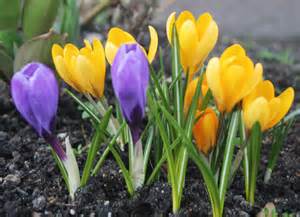 Vi vill tjata lite om fimpar då det ligger överallt.Fimpar ska ligga i kärl avsedda för detta.Tänk på alla barn och hundar.  Parkering på gården är endast tillåtet med giltigt P-tillstånd.Var snäll och märk ert tvättlås med ert lägenhetsnummer.Mvh Styrelsen